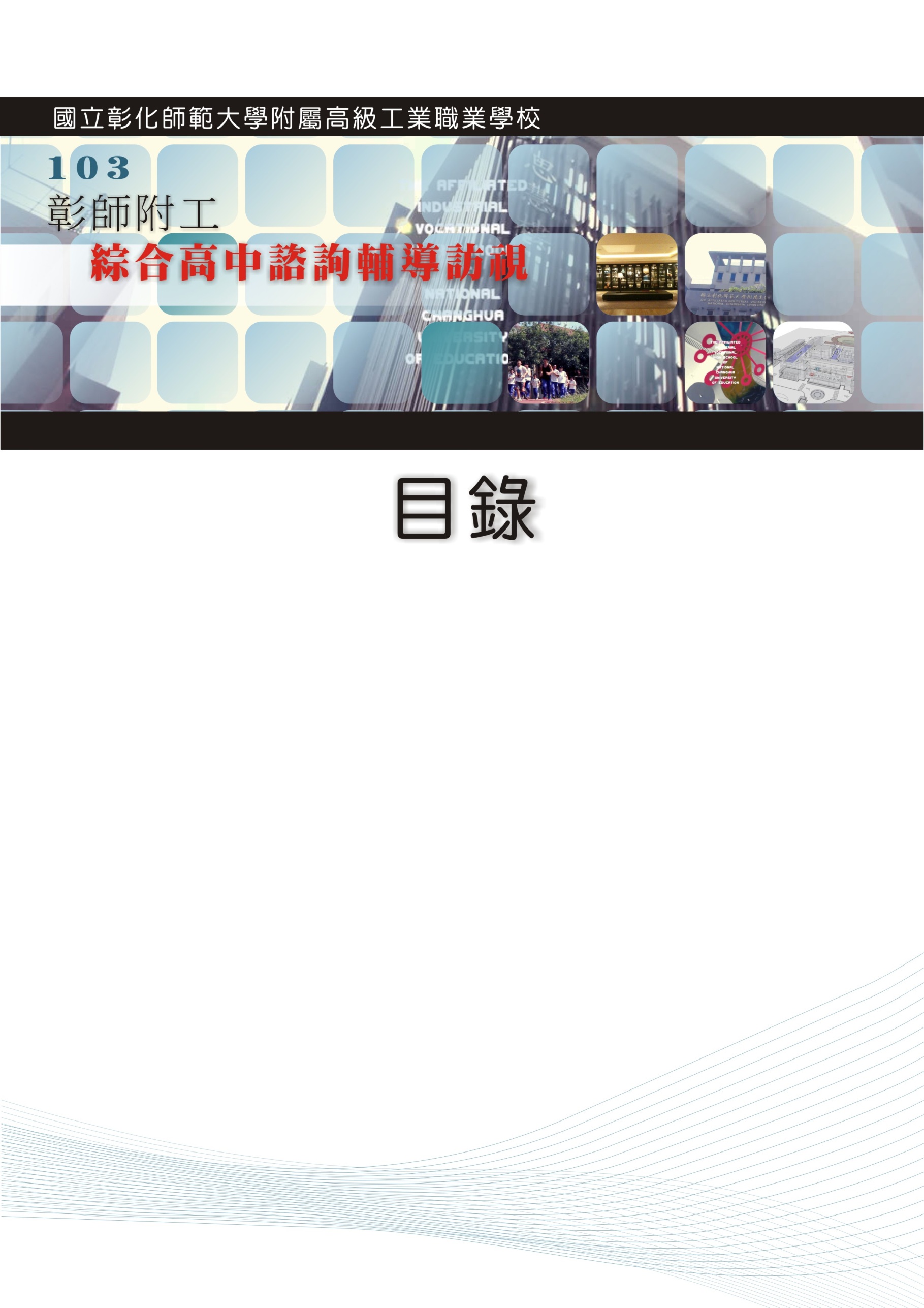 一、個人歷程簡介二、教師課表三、任教科目教學計畫四、教學檢討五、個人專業成長紀錄 (績優事實資料)六、各類服務證明七、其他編號資料名稱頁碼